Број: 118-20-О/3-1Дана: 08.05.2020. годинеПРЕДМЕТ: ДОДАТНО ПОЈАШЊЕЊЕ КОНКУРСНЕ ДОКУМЕНТАЦИЈЕ БРОЈ 118-20-О Набавка материјала за потребе Клинике за максилофацијалну хирургију и Клинике за оториноларингологију и хирургију главе и врата Клиничког центра ВојводинеПИТАЊЕ ПОТЕНЦИЈАЛНОГ ПОНУЂАЧА:“Poštovani,Molim Vas za konsultaciju oko prevoda kataloga za partziju 1.Da li je dovoljno prevesti samo deo kataloga koji se odnosi na stavku koja je ponuđena?”ОДГОВОР  НАРУЧИОЦА:Да, довољан је превод понуђача само за понуђено предметно добро, са приложеном изјавом да је превод на српски језик веродостојан и да одговара свим подацима наведеним у каталогу.         С поштовањем, Комисија за јавну набавку 118-20-ОКЛИНИЧКИ ЦЕНТАР ВОЈВОДИНЕАутономна покрајина Војводина, Република СрбијаХајдук Вељкова 1, 21000 Нови Сад, т: +381 21 484 3 484 е-адреса: uprava@kcv.rswww.kcv.rs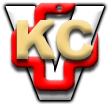 